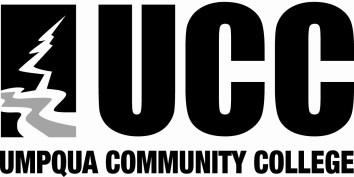 Division: Arts & Sciences	Date: Department/Program: 			Course Number:  Course Title:  NOTE:  Enter related AA/OT or Program outcomes on Page 2. Related AA/OT or Program OutcomesUniversal Student Learner OutcomesUniversal Outcomes: Students who complete programs at UCC will:Exhibit professional skills and standards that will lead to workplace or continued academic success.Communicate effectively by applying appropriate listening, speaking, and writing skills both individually and as a member of a team.Demonstrate satisfactory academic knowledge appropriate to their educational goals.Identify and articulate ethical issues as they apply to personal and professional choices.Contribute the positive welfare of the campus, local, and broader community through engaging in diverse, cross-cultural opportunities and interactions. Demonstrate appropriate use of current technology as it relates to their programs of study.Identify professional goals that support lifelong learning, productivity, and satisfaction. Course Learner OutcomeRelated AA/OT or Program OutcomeRelated Universal Student Learner Outcome